PLANUNGSHILFE FÜR 
DEN DISTRIKTErfolg lässt sich planen. Denken Sie darüber nach, was in Ihrem Distrikt gut funktioniert und was Ihre Ziele und Prioritäten sind. Anhand des nachfolgenden Gesundheitschecks können Sie als Governor/in elect zusammen mit Ihrem Führungsteam den aktuellen Zustand Ihres Distrikts beurteilen. Je mehr Kästchen Sie ankreuzen, desto gesünder ist Ihr Distrikt.Teil 1: Gesundheitscheck für den DistriktUnsere Ziele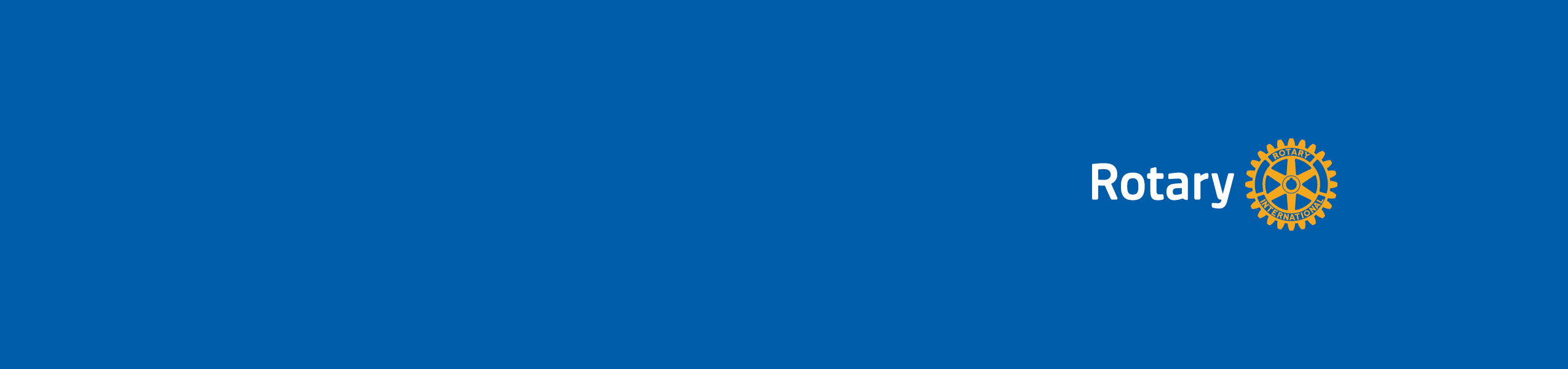 Wir haben einen Strategieplan.Unser Strategieplan ist auf den Action Plan von Rotary abgestimmt.Die Distriktleitung überprüft den Strategieplan jedes Jahr und passt ihn bei Bedarf an.Die meisten Clubs haben einen Strategieplan.Die meisten Clubs setzen Ziele in Rotary Club Central.Assistant GovernorsSie besuchen die Clubs regelmäßig, um über Clubaktivitäten, über die Möglichkeiten innerhalb von Rotary und über Ressourcen wie Leitfäden und Kurse im Lern-Center zu sprechen, die zum Cluberfolg beitragen.Sie unterstützen die Clubs, damit diese ihre Ziele erreichen, und coachen sie bei der Schaffung einer ansprechenden Erfahrung in und mit Rotary. Sie informieren den oder die Governor/in regelmäßig über die Fortschritte der Clubs beim Erreichen der Ziele.AusschüsseDie Mitglieder arbeiten mit dem/der Governor/in, Governor/in elect und Governor/in nominee gemeinsam an der Festlegung von Strategien zur Erreichung der Distriktziele.Die Ausschüsse unterstützen die Aktivitäten der meisten unserer Clubs.Wir haben einen Nachfolgeplan und die Ausschussmitglieder teilen ihr Wissen mit anderen.Lernveranstaltungen Mehr als 85 % der Assistant Governors und Distriktbeauftragten nehmen am Seminar für Distriktteams teil.Regelmäßig nehmen mehr als 15 % der Mitglieder unseres Distrikts an den Distriktkonferenzen teil.Mehr als 85 % der Präsidenten/Präsidentinnen elect nehmen am PETS teil. Wenn ihnen die Teilnahme am PETS nicht möglich ist, erhalten sie angemessene alternative Lernmöglichkeiten.Mehr als 85 % der Clubvorstände nehmen an der Distrikttrainingsversammlung teil.Unser Distrikt organisiert inklusive Veranstaltungen, die für die Clubvorstände attraktiv sind.EngagementWir werben für die Teilnahme an Rotary Fellowships und Rotary Aktionsgruppen.Wir bieten den Mitgliedern regelmäßig Weiterbildungsmöglichkeiten an.Wir bieten distriktweite Orientierungsveranstaltungen für neue Mitglieder an.Wir bieten distriktweite soziale oder Vernetzungsmöglichkeiten an.Wir fördern aufstrebende Führungskräfte mit unterschiedlichem Hintergrund in allen Clubs, einschließlich denen, die sich online treffen.MitgliedschaftWir verzeichneten im letzten Jahr einen Nettozuwachs bei den Mitgliederzahlen.Unser Distrikt hat im letzten Jahr mindestens zwei neue Clubs gegründet.Die Clubs machen Vielfalt und Integration zu einer Priorität.Die meisten Clubs haben einen Mitgliedschaftsausschuss.Die Clubs beurteilen die angebotene Cluberfahrung und reagieren auf Rückmeldungen mit entsprechenden Änderungen. Service-Projekte und GrantsDie Mehrzahl der Clubs beteiligt sich an District Grants.Unser Distrikt war im letzten Jahr Partner bei einem Global Grant.Wir bieten Grant-Management-Seminare für das erforderliche Training an. Unsere Clubs werden in einem Bericht über die Grant-Aktivitäten offen über die Verwendung der Mittel informiert.Wir sind für die Teilnahme am Rotary-Jugendaustauschprogramm zertifiziert.Unser Distrikt bietet ein RYLA-Programm für junge Führungskräfte in unserem Gemeinwesen an.Wir planen jährlich mindestens zwei gemeinsame Veranstaltungen mit den Interact Clubs im Distrikt.Spenden an die Rotary FoundationDie Pro-Kopf-Spenden unseres Distrikts betragen mind. 100 USD pro Mitglied.Mehr als 90 % unserer Clubs spenden an die Rotary Foundation.Mindestens 60 % unserer Clubs spenden für PolioPlus.Wir spenden DDF-Mittel für die Polioeradikation.Wir danken den Spendern mit zeitnaher Anerkennung, die sich mit ihren Wünschen deckt.Kommunikation und ÖffentlichkeitsarbeitWir haben einen Plan für die Kommunikation des Distriktteams mit den Clubs und untereinander.Unsere Website und Social-Media-Seiten werden regelmäßig aktualisiert.Alle Clubs halten sich an die Branding-Richtlinien von Rotary.Wir bestärken die Clubs in Partnerschaften mit neuen Organisationen.Wir richten jährlich Veranstaltungen zum Welt-Polio-Tag und zur Welt-Impfwoche aus.FinanzenDie Rotary und Rotaract Clubs haben eine gute Bonität und ihre Beiträge bezahlt. Die Rotary und Rotaract Clubs aktualisieren ihre Mitgliederliste mindestens zweimal im Jahr und die Namen der Amtsträger/innen in Mein Rotary sind auf dem aktuellen Stand.Wir arbeiten zusammen, um den Jahresabschluss und den Bericht über die Distriktfinanzen zu prüfen und den Clubs vorzulegen. Nachdem Sie die vorstehende Liste ausgefüllt haben, überlegen Sie, an welchen Aspekten Ihr Distrikt arbeiten muss. Nutzen Sie die folgenden Fragen, um Ihre kurz- und langfristigen Ziele (im Einklang mit dem Strategieplan Ihres Distrikts) festzulegen oder zu überarbeiten. Teil 2: Planung der nächsten SchritteWas macht unser Distrikt gut? Was könnte verbessert werden?Auf welche Prioritäten wollen wir uns konzentrieren?Welche Ziele wollen wir uns setzen? Welche Maßnahmen müssen wir zum Erreichen dieser Ziele umsetzen?Wie werden wir die Fortschritte auf dem Weg zur Zielerreichung messen?Was betrachten wir als Erfolg?